Сюжетно-игровой физкультурный досуг"Зимняя прогулка"(средний дошкольный возраст)	                                                  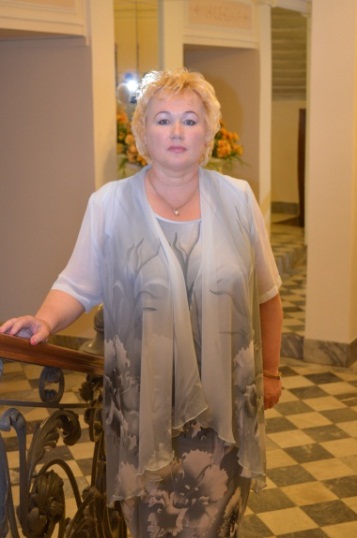 Мельникова Елена Николаевна,                                                                                                        воспитатель МБДОУ «Д/с п. Амдерма»Пояснительная запискаОдним из путей повышения интересов дошкольников к физкультуре являются сюжетно – игровые занятия, досуги, развлечения, позволяющие активизировать их двигательную, интеллектуальную, речевую деятельность. Цель таких мероприятий – закреплять и совершенствовать двигательные умения и навыки, учить использовать их в измененной обстановке. Организуя занятия, необходимо максимально широко использовать разнообразные атрибуты, позволяющие эффективнее осваивать движения, и музыкальное сопровождение, помогающее понять характер движения, выполнить его правильно и выразительно. Мероприятие проводится в музыкальном зале. Стены зала оформлены в виде зимнего леса: заснеженных елок, деревьев, силуэтов лесных зверей и птиц.Задачи:Совершенствовать силу броска во время метания вдаль мешочка правой и левой рукой.Совершенствовать умение при подлезании под дугой, прогибать спину, не касаться руками пола.Совершенствовать умение ходьбы по гимнастической скамейке.Активизировать речевую деятельность. Развивать взаимосвязь речевой деятельности с движениями, общую и мелкую моторику.Вызвать у детей эмоциональный отклик на участие в игровом занятии.Ожидаемые результаты:Развитие ловкости, меткости.Умение четко выполнять словесную инструкцию воспитателя.Проявлять инициативу в игре.Предварительная работа: рассматривание иллюстраций о зиме, проговаривание и заучивание потешек.Оборудование: 2 гимнастические скамейки, мешочки (ватные комочки) по количеству детей, 2 дуги, Снежная баба, музыкальное сопровождение. Ход занятияВводная часть.Воспитатель.       Белый снег лежит кругом,
                               Белым стал забор и дом.
                               Даже крыша серая
                               Вся от снега белая!Дети, когда это бывает? (Зимой.)На улице стало холодно, но мы все равно пойдем гулять, только оденемся потеплее.Массаж рук и ног (согласование речи с движениями).Мы купили Вареньке (поглаживать правую, затем левую руку)
Варежки (от пальцев к запястью)
И валенки (одновременное поглаживание ног снизу вверх).
Шубку теплую наденем (имитация движений)
И пойдем гулять скорее.Воспитатель. Мы можем отправляться гулять.Как на тоненький ледок (ходьба в колонне по одному)
Выпал беленький снежок.
Ах, зима, зима,
Белоснежная пришла.Чтоб снежок не затоптать (ходьба на носках, руки на поясе),
Надо на носочки встать.Снегу мало (ходьба приставным шагом вперед),
под снежком лед блестит несмело.
Заскользим мы по снежку
Ловко и умело.Начался снегопад.
Снегу каждый очень рад.
Мы пойдем ловить снежинки (ходьба по кругу, поочередно выставляя вперед),
Мы пойдем ловить пушинки (правую, левую руку).Побежим ловить снежинки (бег по кругу).
Побежим ловить пушинки.Воспитатель. Много снежинок мы поймали, давайте, слепим снежки.Двигательное упражнение «Снежки» (согласование речи с движениями)Лепим, лепим мы снежки (ходьба с хлопками),
Снеговые пирожки (имитация движений).
Вот какие снежки – снеговые пирожки.Дети берут «снежки» (комочки, сделанные из ваты) или мешочки для метания.Основная часть.ОРУ «Поиграем со снежком»1.  «Со снежком хотим играть, холодно его держать, то в одной ладошке, то в другой подержим мы снежочек свой»
Исходное положение:  основная стойка.   1 – передача снежка над головой из одной руки в другую;2 – исходное положение. Повторить 6–8 раз.2. «На снежок ты посмотри, да смотри, не урони».
Исходное положение:  ноги на ширине плеч, рука со снежком вытянута вперед.
1 – поворот туловища вправо с рукой; 2 – исходное положение, переложить снежок в левую руку, 3 – поворот влево; 4 – исходное положение. Повторить 6–7 раз в каждую сторону.3. «Со снежком будем играть, на землю класть и поднимать».
Исходное положение:  ноги на ширине плеч, снежок в обеих руках.
1 – наклониться, положить снежок на пол;2 – выпрямиться;
3 – наклониться, взять снежок; 4 – исходное положение. Повторить 6 – 8 раз.4.  «А теперь пойдем вприсядку, ну-ка, веселей, ребятки!»
Исходное положение:  основная стойка, снежок в руках.  1 – присесть, руки вытянуть вперед;2 – исходное положение.Повторить 6–8 раз.5. «Мы попрыгаем немножко и погреем наши ножки».
Исходное положение:  основная стойка, снежок на полу.  Прыжки на месте, в чередовании с ходьбой, руки на поясе.Повторить 3 раза по 15–20 прыжков.6. «Зашагали наши ножки, мы погреем их немножко».
Ходьба вокруг снежка.ОВД: «1, 2, 3, 4, 5 – будем мы снежки бросать».1. Метание мешочка (ватного комочка) вдаль правой и левой рукой.«Мы снежочки возьмем и по мостику пойдем».2. Ходьба по скамейке, держа снежок.«Под воротами пройдем и снежочек пронесем».3. Подлезание под дугой, не касаясь руками пола, снежок в руках.Воспитатель.  Дети, а что еще можно вылепить из снега?  Я хочу вас научить лепить зайчика и снежную бабу.Пальчиковая игра «Лепим зайчика» (согласование речи с движениями)Мы лепили снежный ком (имитация движений),
Ушки сделали потом (показ «ушек»).
И как раз вместо глаз (указательными пальцами касаться уголков глаз)
Угольки нашлись у нас.
Зайчик вышел, как живой! (поджать руки к груди, кисти опущены)
Он с хвостом и головой! (показать хвост, потом обе руки положить на голову)
За усы не тяни – (погрозить пальцем)
Из соломинки они!
Длинные, блестящие (развести руки от носа в стороны),
Точно настоящие! (покачать головой)Дыхательное упражнение «Ушки»Воспитатель.Ушки слышать все хотят Про ребят и про зверятНаклон головы вправо – сильный вдох, наклон головы влево – произвольный выдох. Плечи остаются неподвижными, но при наклоне головы влево – вправо уши как можно ближе к плечам. Следить, чтобы туловище при наклоне головы не поворачивалось.В зал входит Снежная баба.Снежная баба.     Здравствуйте, ребятки,                               Вы ловки, как зайчатки,                               Хочу с вами поиграть.                               Вас, умелых, догонять.Подвижная игра «Снежная баба» (согласование речи с движениями)Дети стоят в кругу, Снежная баба  стоит в центре круга.Сегодня из мокрого кома (идут по кругу, катят воображаемый снежок)
Мы снежную бабу слепили у дома.
Морковкою нос и метелка в руке (имитация движений, согласно тексту),
Большое ведро на ее голове.
Снежная баба, сейчас поиграй (хлопают в ладоши).
И наших ребяток быстрей догоняй (дети убегают, снежная баба их догоняет).Заключительная часть.Воспитатель. Как хорошо мы с вами сегодня погуляли на улице, но нам пора возвращаться в детский сад. Давайте попрощаемся со снежной бабой.Ты у елочки зеленой, баба снежная, постой.
Ну, а наши ребятишки возвращаются домой (спокойная ходьба по кругу).ЛитератураЖурнал «Здоровье дошкольника» 2010 – 2012 гг.Журнал «Музыкальный руководитель» 2012 – 2013 гг.Подвижные игры: Хрестоматия и рекомендации Е. Тимофеева, Н. Кондратьева 2012 г.